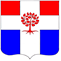 Администрациямуниципального образования  Плодовское  сельское  поселениемуниципального образования  Приозерский  муниципальный районЛенинградской  области                                          П О С Т А Н О В Л Е Н И Еот  17 октября 2017 года       № 284Об утверждении Устава муниципального унитарного предприятия «Плодовский Водоканал» муниципального образования Плодовское сельское поселениеВ соответствии с Гражданским кодексом Российской Федерации, Федеральным законом от 14.11.2002г. № 161-ФЗ «О государственных  и муниципальных унитарных предприятиях», Федеральным законом от 07.12.2011г. N 416-ФЗ «О водоснабжении и водоотведении», Федеральным законом от 06.10.2003г. N 131-ФЗ «Об общих принципах организации местного самоуправления в Российской Федерации», Уставом муниципального образования Плодовское сельское поселение, администрация муниципального образования Плодовское сельское поселение ПОСТАНОВЛЯЕТ: 1. Утвердить Устав муниципального унитарного предприятия «Плодовский Водоканал» муниципального образования Плодовское сельское поселение (согласно приложению).2. Ефремовой Е. С. обеспечить государственную регистрацию муниципального унитарного предприятия «Плодовский Водоканал» муниципального образования Плодовское сельское поселение в установленном порядке.3. Опубликовать настоящее постановление в средствах массовой информации  и разместить на официальном сайте муниципального образования Плодовское сельское поселение в сети Интернет. 4. Постановление вступает в силу с момента опубликования. 5. Контроль за исполнением настоящего постановления оставляю за собой.Глава администрации                                                                                               О. В. КустоваС приложением можно ознакомиться на сайте: www.plodovskoe.ru